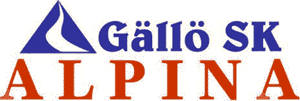 TRÄNINGSBIDRAGGällö SK alpina bidrar tränande/tävlande barn och ungdomar för kostnader i samband med försäsongsträning fram till den 15 januari. Bidraget gäller för kostnader såsom deltagaravgifter för läger eller kostnader i samband med egen träning. Milersättning och ersättning för inköp av materiel utgår ej.Bidraget betalas ut mot redovisning av kvitton på den särskilda redovisningsblanketten, finns på hemsidan www.gallosk.se. Redovisning lämnas senast den 31 januari till kassören, utbetalning sker i februari.Vid träningsläger arrangerade av klubben eller JH i klasserna E-A, ersätts ledare (om sådan krävs) för deltagaravgift och liftkort.Klasser   			   Ansvarig ledare        Tel 	Jun & Senior 	10 000:-/år	    Se hemsidan	      A   		7 000:-/år	    	B		7 000:-/år	    C		7 000:-/år	    D-E 		       0:-/år	    VILLKOR FÖR UTBETALNING:De tränande/tävlande barnen och ungdomarna skall vara medlemmar i Gällö SK alpina samt från det år de fyller åtta inneha ett säsongskort ( gäller ej juniorer boende på annan ort) i Mickelbacken.Tränande/tävlande barn och ungdomar skall vid två tillfällen per säsong hjälpa till i skidskolanFöräldrar till tränande/tävlande skall ingå i liftskötargruppen och Lyan, vara behjälplig under tävlingar samt ställa upp på två arbetsdagar (underhåll av backen och byggnader).TÄVLINGSKOSTNADERGällö SK ersätter tävlande i alpina tävlingar i grupperna E-junior/senior för:100 % av anmälningskostnaderna100 % liftkortskostnaderna	Kommer man ej till start på tävling som man är anmäld till men ej avanmält sig från, står man själv för startavgiften.Gällö SK ersätter liftkort för ledare i klasserna E,D,C,B och A	1-3 tävlande	1 ledarkort	4-6 tävlande	2 ledarkort	7-9 tävlande	3 ledarkortSM för Junior och Senior100% av anmälningskostnaderna100% av liftkortskostnaderna500kr i traktamente/tävlingsdagFinaler för A, B och C100% av anmälningskostnaderna100% av liftkortskostnaderna100% av kostnaden som J-H skidförbund fakturerat/tävlande barn och ledare.All ersättning sker i efterhand mot redovisning av kvitton till kassören på redovisningsblanketten som finns att hämta på www.gallosk.se. Ovanstående regler gäller under förutsättning att Mickelbackens intäkter blir som beräknatStyrelsen Gällö SK